По тренировкеПорядок действий граждан при установлении на территории Княжпогостского района и Республики Коми высокого («желтого») уровня террористической опасностиНаряду с действиями, осуществляемыми при установлении «синего» уровня террористической опасности, рекомендуется:Воздержаться, по возможности, от посещения мест массового пребывания людей. При нахождении на улице (в общественном транспорте) иметь при себе документы, удостоверяющие личность. Предоставлять их для проверки по первому требованию сотрудников правоохранительных органов. При нахождении в общественных зданиях (торговых центрах, вокзалах и т.п.) обращать внимание на расположение запасных выходов и указателей путей эвакуации при пожаре. Обращать внимание на появление незнакомых людей и автомобилей на прилегающих к жилым домам территориях. Воздержаться от передвижения с крупногабаритными сумками, рюкзаками, чемоданами.Обо всех подозрительных ситуациях незамедлительно сообщать в правоохранительные органы. Обсудить в семье план действий в случае возникновения чрезвычайной ситуации: определить место, где вы сможете встретиться с членами вашей семьи в экстренной ситуации; удостовериться, что у всех членов семьи есть номера телефонов других членов семьи, родственников и экстренных служб.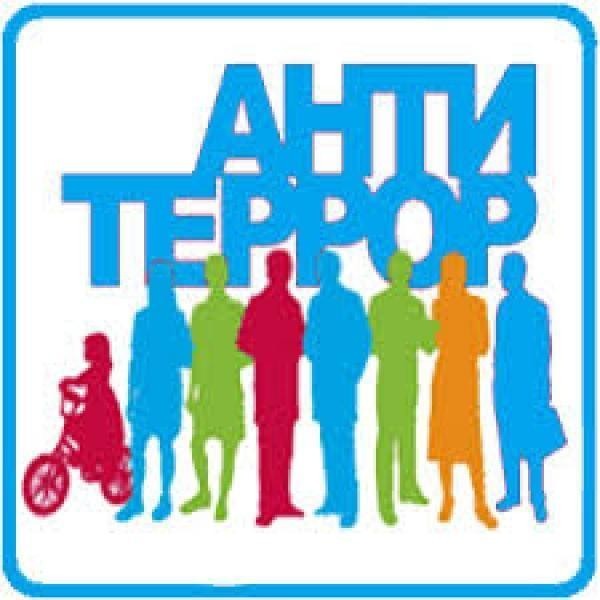 